Функциональные требования к изменению доработки.Переименовать текст в окне 
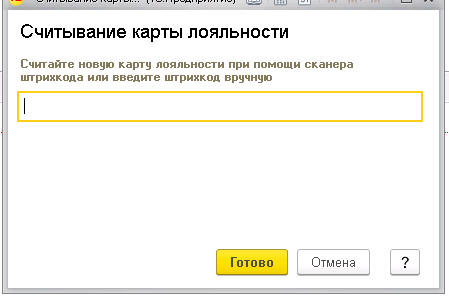 К примеру,  - Считывание карты лояльности, либо введите номер телефона в формате +79ххх
для того чтобы кассиры понимали назначение данного поля.Тел можно искать по вхождению, т.е. и 8ххх и 7ххх и просто ххх  смотря как записали кассиры )Далее нам нужно сохранить поддержку действующих оффлайн штриховых карт лояльности. Интегрировать новые Штрих=Телефон карты лояльности т.е. когда в качестве карты только номер телефона.

А также добавить возможность применения оффлайн карты если клиент забыл её – авторизовать по сотику.
После считывания карты лояльности / введения номера телефона:Для существующих реквизитов: В случае, если вводится штрих код – используется стандартная подсистема карт лояльности.

Если вводится номер телефона, то 1) ищется данный номер в справочнике карт лояльности (т.е. новые карты уже штрихкод=номер телефона, а также 
2) по старым картам лояльности у контрагента внутри карты лояльности).- Если это оффлайн карта – стандартная подсистема списания бонусов и БЕЗ авторизации.
- Если это номер телефона, (два варианта, штрих=номер, и 2й номер у старой оффлайн карты) – то алгоритм авторизации пользователя по СМС. Дабы исключить возможность кассирами подсмотреть номера у оффлайн карточек и списать себе бонусы.
Для отсутствующих реквизитов: - процедура регистрации но уже только по сотику и с авторизаций. Без изменений. 
Т.е. всех новых лиц уже будем заводить только по СМС, без оффлайн карт.